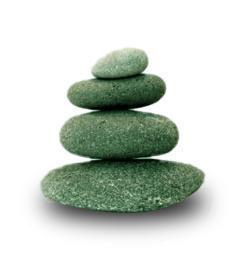 Supplemental Guide:Pediatric Gastroenterology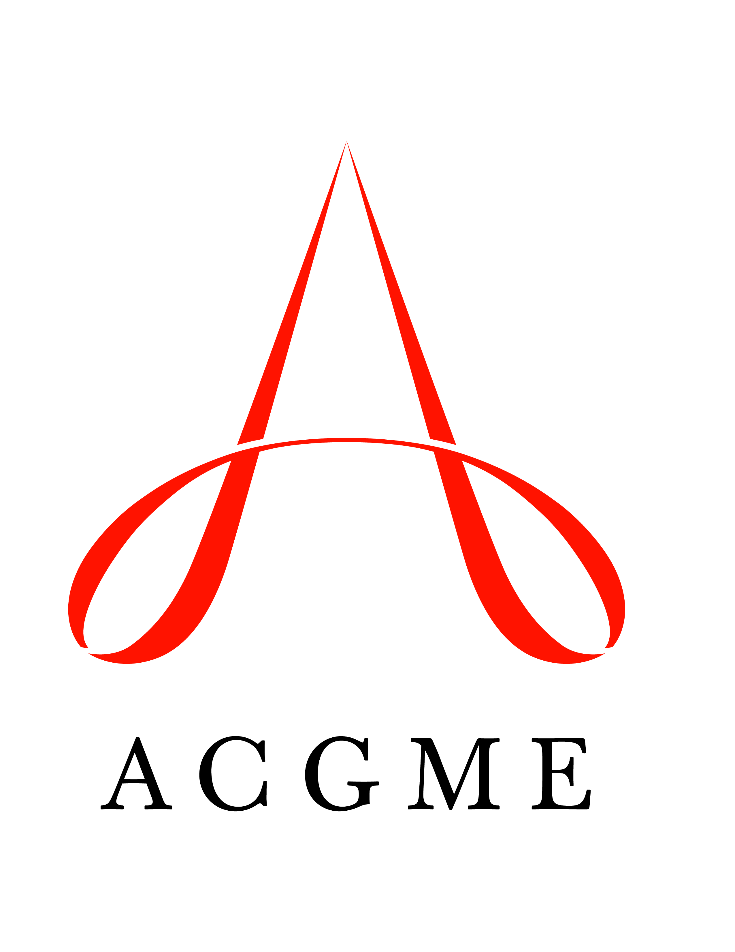 April 2023TABLE OF CONTENTSintroduction	3Patient care	4Pediatric Gastroenterology History	4Pediatric Gastroenterology Exam	6Decision Making 	7Organization and Prioritization of Inpatient Care	8Patient Management in Pediatric Gastrointestinal and Liver Disease	9Endoscopic Procedures - Cognitive	11Endoscopic Procedures - Technical	13Medical Knowledge	15Diagnostic Evaluation of Gastrointestinal Tests	15Clinical Knowledge of Pediatric Gastrointestinal and Liver Diseases	16Systems-based practice	17Patient Safety	17Quality Improvement	19System Navigation for Patient-Centered Care – Coordination of Care	20System Navigation for Patient-Centered Care – Transitions in Care	21Community/Population Health	22Physician Role in Health Care Systems	23practice-based learning and improvement	24Evidence-Based and Informed Practice	24Reflective Practice and Commitment to Personal Growth	25professionalism	27Professional Behavior	27Ethical Principles	29Accountability/Conscientiousness	30Well-Being	31interpersonal and communication skills	32Patient- and Family-Centered Communication	32Interprofessional and Team Communication	34Communication within Health Care Systems	36Pediatric Gastroenterology General Resources	38Available Milestones Resources	40Mapping of milestones 1.0 to 2.0	41Milestones Supplemental GuideThis document provides additional guidance and examples for the Pediatric Gastroenterology Milestones. This is not designed to indicate any specific requirements for each level, but to provide insight into the thinking of the Milestone Work Group.Included in this document is the intent of each Milestone and examples of what a Clinical Competency Committee (CCC) might expect to be observed/assessed at each level. Also included are suggested assessment models and tools for each subcompetency, references, and other useful information.Review this guide with the CCC and faculty members. As the program develops a shared mental model of the Milestones, consider creating an individualized guide (Supplemental Guide Template available) with institution/program-specific examples, assessment tools used by the program, and curricular components.Additional tools and references, including the Milestones Guidebook, Clinical Competency Committee Guidebook, and Milestones Guidebook for Residents and Fellows, are available at the end of this document as well as on the Resources page of the Milestones section of the ACGME website.Pediatric Gastroenterology General ResourcesPediatric Gastroenterology Entrustable Professional Activitieshttps://www.abp.org/sites/abp/files/pdf/epa-gast-1.pdfhttps://www.abp.org/sites/abp/files/pdf/epa-gast-2.pdfhttps://www.abp.org/sites/abp/files/pdf/epa-gast-3.pdfhttps://www.abp.org/sites/abp/files/pdf/epa-gast-4.pdfhttps://www.abp.org/sites/abp/files/pdf/epa-gast-5.pdf Pediatric Gastroenterology Training Guidelines	https://naspghan.org/files/documents/pdfs/position-papers/NASPGHAN_Guidelines_for_Training_in_Pediatric.pdfPediatric Gastroenterology Curricular Resources	https://naspghan.org/training-career-development/for-fellowship-directors/curricular-resources/common-outpatient-gi-problems/	https://naspghan.org/training-career-development/for-fellowship-directors/curricular-resources/inflammatory-bowel-disease/	https://naspghan.org/training-career-development/for-fellowship-directors/curricular-resources/mucosal-disorders/	https://naspghan.org/training-career-development/for-fellowship-directors/curricular-resources/congenital-disorders-gi-infections-intestinal-rehabilitation-sbs/	https://naspghan.org/training-career-development/for-fellowship-directors/curricular-resources/liver-disease/	https://naspghan.org/training-career-development/for-fellowship-directors/curricular-resources/biliary-disease/	https://naspghan.org/training-career-development/for-fellowship-directors/curricular-resources/pancreatic-disease/	https://naspghan.org/training-career-development/for-fellowship-directors/curricular-resources/liver-transplantation/	https://naspghan.org/training-career-development/for-fellowship-directors/curricular-resources/procedures-curriculum/	https://naspghan.org/training-career-development/for-fellowship-directors/curricular-resources/procedures-curriculum/NASPGHAN Fellows Concise Review of Pediatric Gastroenterology, Hepatology and Nutrition Board Review Bookhttps://naspghan.org/board-review-book/ NASPGHAN Physiology Serieshttps://naspghan.org/training-career-development/for-fellowship-directors/curricular-resources/physiology-series/   Pediatric Gastroenterology (NASPGHAN) Clinical Guidelines and Positions Statements	https://naspghan.org/professional-resources/clinical-guidelines/Available Milestones Resources   Milestones 2.0: Assessment, Implementation, and Clinical Competency Committees Supplement, 2021 - https://meridian.allenpress.com/jgme/issue/13/2s  Milestones Guidebooks: https://www.acgme.org/milestones/resources/   Assessment Guidebook   Clinical Competency Committee Guidebook  Clinical Competency Committee Guidebook Executive Summaries  Implementation Guidebook  Milestones Guidebook   Milestones Guidebook for Residents and Fellows: https://www.acgme.org/residents-and-fellows/the-acgme-for-residents-and-fellows/   Milestones Guidebook for Residents and Fellows  Milestones Guidebook for Residents and Fellows Presentation  Milestones 2.0 Guide Sheet for Residents and Fellows  Milestones Research and Reports: https://www.acgme.org/milestones/research/   Milestones National Report, updated each fall   Milestones Predictive Probability Report, updated each fall Milestones Bibliography, updated twice each year  Developing Faculty Competencies in Assessment courses - https://www.acgme.org/meetings-and-educational-activities/courses-and-workshops/developing-faculty-competencies-in-assessment/   Assessment Tool: Direct Observation of Clinical Care (DOCC) - https://dl.acgme.org/pages/assessment  Assessment Tool: Teamwork Effectiveness Assessment Module (TEAM) - https://team.acgme.org/ Improving Assessment Using Direct Observation Toolkit - https://dl.acgme.org/pages/acgme-faculty-development-toolkit-improving-assessment-using-direct-observation  Remediation Toolkit - https://dl.acgme.org/courses/acgme-remediation-toolkit  Learn at ACGME has several courses on Assessment and Milestones - https://dl.acgme.org/  To help programs transition to the new version of the Milestones, the ACGME has mapped the original Milestones 1.0 to the new Milestones 2.0. Indicated below are the subcompetencies that are similar between versions. These are not exact matches, but are areas that include similar elements. Not all subcompetencies map between versions. Inclusion or exclusion of any subcompetency does not change the educational value or impact on curriculum or assessment. Patient Care 1: Pediatric Gastroenterology History  Overall Intent: To gather patient history with the level of detail and focus required for the individual patientPatient Care 1: Pediatric Gastroenterology History  Overall Intent: To gather patient history with the level of detail and focus required for the individual patientMilestonesExamplesLevel 1 Acquires a comprehensive and developmentally appropriate pediatric medical historyIn taking the history of a patient presenting to the clinic with fever, vomiting, and diarrhea, relies on a standard template to ask questions that are not gastroenterology/liver specialist focused Reviews available medical recordsLevel 2 Acquires a pediatric gastroenterology history, including pertinent positives and negativesUsing elements of the chief complaint and review of systems, appropriately focuses information gathering to characterize severity for a patient with chronic constipation symptomsFollows a template to ask about dysphagia, constipation, and vomiting without nuance (always the same) Identifies relevant findings in the medical recordLevel 3 Acquires a focused pediatric gastroenterology history with historical subtleties and psychosocial and physical functioning for a patient with a simple complaint Uses an organized and descriptive approach to discuss a patient with common chief complaints such as abdominal pain, vomiting, and diarrhea; takes a focused history to distinguish between likely diagnosesIncorporates social determinants of health or other social screening questions when performing historyThrough targeted history, differentiates between a healthy patient with chronic constipation and a patient who may be high risk for complications Independently requests additional information to supplement available medical records, including calling pediatrician for recordsLevel 4 Acquires the complete patient history, interprets subtleties, and determines tailored assessment of disease activity for a patient with a complex complaintRecognizes during history taking the nuanced risk factors of complex disease processes and gathers the necessary information to further inform the diagnosisObtains a targeted history of a patient with Crohn’s disease hospitalized after bowel resectionLevel 5 Serves as a role model in acquiring the complete patient history, interpreting subtleties, recognizing ambiguities, and determining tailored assessment of disease activity for a patient with a complex complaintTeaches nuanced history taking for a patient with intestinal failure on parenteral nutrition, such as number of central line-associated blood stream infections/line replacements and future transplant riskAssessment Models or ToolsCase-based discussionDirect observation Medical record (chart) reviewOral patient presentations review Curriculum Mapping Notes or ResourcesPlease see Pediatric Gastroenterology General Resources section on page 38Patient Care 2: Pediatric Gastroenterology ExamOverall Intent: To gather objective information, recognizing normal and abnormal physical findings while engaging the patient/family using appropriate behavioral and developmental techniques, and considering information gleaned from patient historyPatient Care 2: Pediatric Gastroenterology ExamOverall Intent: To gather objective information, recognizing normal and abnormal physical findings while engaging the patient/family using appropriate behavioral and developmental techniques, and considering information gleaned from patient historyPatient Care 2: Pediatric Gastroenterology ExamOverall Intent: To gather objective information, recognizing normal and abnormal physical findings while engaging the patient/family using appropriate behavioral and developmental techniques, and considering information gleaned from patient historyMilestonesExamplesExamplesLevel 1 Performs complete physical examination adapted for age and developmentPerforms a complete physical examination without deviation from the template, regardless of the chief complaintPerforms a complete head-to-toe examination for a two-year-old with constipationLevel 2 Performs a focused physical examination on patients with common gastroenterology complaints, based on history, and identifies abnormal findingsIdentifies a large stool mass during a routine abdominal examLevel 3 Performs a focused physical examination on patients with complex gastroenterology complaints using strategies to maximize patient cooperation and comfortIdentifies a liver edge on a patient with cholestasisAppropriately performs rectal exam and uses various techniques to distract the patient during the maneuvers Identifies oral ulcers in a patient with weight loss and possible inflammatory bowel disease (IBD)Level 4 Performs a physical examination that identifies subtle, nuanced findingsIdentifies hair thinning or skin changes in a patient with possible nutritional deficienciesIdentifies splenomegaly in a patient with portal hypertensionLevel 5 Serves as a role model for performing a physical examination that identifies subtle, nuanced findingsTeaches the nuances of examining a patient with a history of IBD presenting with a rash on the physical examination, and consults pertinent literature to distinguish among causes of rashes from common to rareAssessment Models or ToolsCase-based discussionDirect observation Medical record (chart) reviewMultisource feedbackCase-based discussionDirect observation Medical record (chart) reviewMultisource feedbackCurriculum Mapping Notes or ResourcesDiLeo Thomas, Liza, and Megan C. Henn. 2021. “Perfecting the Gastrointestinal Physical Exam: Findings and Their Utility and Examination Pearls.” Emergency Medicine Clinics of North America 39(4): 689-702. doi: 10.1016/j.emc.2021.07.004.Silen, William. 2010. Cope’s Early Diagnosis of the Acute Abdomen. 22nd ed. New York: Oxford Press. DiLeo Thomas, Liza, and Megan C. Henn. 2021. “Perfecting the Gastrointestinal Physical Exam: Findings and Their Utility and Examination Pearls.” Emergency Medicine Clinics of North America 39(4): 689-702. doi: 10.1016/j.emc.2021.07.004.Silen, William. 2010. Cope’s Early Diagnosis of the Acute Abdomen. 22nd ed. New York: Oxford Press. Patient Care 3: Decision Making Overall Intent: To order diagnostic tests and subspecialty consultations (if appropriate), tailoring the evaluation to patient complexity, severity of illness, and the most likely diagnosis(es); to interpret results accurately within the context of the clinical picturePatient Care 3: Decision Making Overall Intent: To order diagnostic tests and subspecialty consultations (if appropriate), tailoring the evaluation to patient complexity, severity of illness, and the most likely diagnosis(es); to interpret results accurately within the context of the clinical pictureMilestonesExamplesLevel 1 Reports clinical facts (e.g., history, exam, tests, consultations), with promptingRecites all information elicited from patient/family/data without filtering pertinent detailsReports stool frequency and consistency in a child presenting with constipation but requires prompting to ask about timing of meconium passage Level 2 Generates a differential diagnosis based on the clinical facts and develops plan to obtain tests, as neededPlans the evaluation of a child with abdominal pain that includes appropriate diagnostic testing Considers functional gastrointestinal disorders as part of the differential diagnosis, but does not specify a type of disorderLevel 3 Generates a prioritized differential diagnosis and orders and interprets focused testing for diagnosesDiscusses the diagnostic assessments that are indicated for an infant in the neonatal intensive care unit (NICU) with cholestasis Includes infectious and inflammatory etiologies in the differential diagnosis of a patient with known IBD and acute bloody diarrhea, and orders and interprets blood and stool testing accordinglyLevel 4 Reappraises diagnosis in real time to avoid diagnostic error and adjusts management accordinglyComfortably compares several diagnoses and uses supporting evidence to determine which is the most likely in each patientGenerates a differential diagnosis for a child with suspected very early onset IBD, including monogenic and immune ion conditionsLevel 5 Serves as a role model for complex diagnostic decision makingLeads a multidisciplinary team in the evaluation of a child with chronic intestinal dysmotility versus a suspected factitious disorder  Assessment Models or ToolsCase-based discussion Direct observationMedical record (chart) reviewsCurriculum Mapping Notes or ResourcesPlease see Pediatric Gastroenterology General Resources section on page 40Patient Care 4: Organization and Prioritization of Inpatient CareOverall Intent: To organize and appropriately prioritize inpatient carePatient Care 4: Organization and Prioritization of Inpatient CareOverall Intent: To organize and appropriately prioritize inpatient careMilestonesExamplesLevel 1 Organizes patient care tasks, with assistanceSees patient with bilious emesis and recommends imaging, with guidance from attendingCalls the attending after the consult to determine when to re-evaluate patientLevel 2 Organizes patient care tasks and needs assistance for patients with complex disease; recognizes urgent issues Recommends, with attending’s advice, imaging, antibiotics, and possible paracentesis for a patient with biliary atresia with ascites in the emergency department with fever Recognizes need to determine type of ingested foreign body (e.g., coin versus button battery)Evaluates a patient with tachycardia and melena and confirms with attending the need for urgent endoscopic managementLevel 3 Prioritizes patient care tasks with efficiency; anticipates and triages urgent issuesWhile admitting a patient with constipation, gets notified of a button battery ingestion and prioritizes the second patient to discuss endoscopy with attending Notifies the surgery fellow and requests emergent consult for a patient with toxic megacolon and unstable vitals, simultaneously notifying the attending of status changeLevel 4 Prioritizes patient care tasks and manages service independentlyAfter rounds, arranges transfusion, calls schedulers, and gets consent for needed procedures the next day, and discusses risks and benefits of biologics with new IBD patient and the patient’s familyLevel 5 Serves as a role model for organizing, prioritizing, and managing patient care tasksOrganizes a multidisciplinary meeting to discuss the needs of a patient with complex disease and brainstorms best practices moving forwardAddresses psychosocial needs of staff members after caring for patients with complex diseaseAssessment Models or ToolsCase-based discussionDirect observationMultisource feedbackCurriculum Mapping Notes or ResourcesKatkin, Julie P., Susan J. Kressly, Anne R. Edwards, James M. Perrin, Colleen A. Kraft, Julia E. Richerson, Joel S. Tieder, Liz Wall, and Task Force on Pediatric Practice Change. 2017. “Guiding Principles for Team-Based Pediatric Care.” Pediatrics 140(2): e20171489. doi: 10.1542/peds.2017-1489. PMID: 28739656.Patient Care 5: Patient Management in Pediatric Gastrointestinal and Liver Disease Overall Intent: To develop a comprehensive care plan for gastrointestinal and liver disease based on disease presentation and urgencyPatient Care 5: Patient Management in Pediatric Gastrointestinal and Liver Disease Overall Intent: To develop a comprehensive care plan for gastrointestinal and liver disease based on disease presentation and urgencyMilestonesExamplesLevel 1 Reports management plans developed by othersConsiders antibiotics and chest x-ray based on previous day’s comments from senior residents or attending physicianRepeats consultant’s written recommendations verbatimRequires direct supervision to prioritize and deliver patient careAfter examining a patient presenting to the emergency department with a gastrointestinal bleed, speaks with attending about next steps Level 2 Participates in the creation of management plans with assistanceDevelops plan for a patient’s chief complaint but neglects other active issues; when an infant presenting for newborn follow-up has not regained birth weight, suggests referral to a lactation specialist, but needs prompting to establish follow-up for weight check Suggests referral to a dietitian for an infant with moderate malnutrition but needs assistance with creating a plan for labs, imaging, and follow-upManages patient with chronic abdominal pain and diarrhea; proposes medications and asks attending if endoscopy is indicatedLevel 3 Develops and implements an interdisciplinary management plan for common and typical diagnosesLeads inpatient rounds on patient with IBD flare, involving the bedside nurse for input on current plan, and reminds residents of improving Pediatric Ulcerative Colitis Activity Index (PUCAI) score and improved labs over past three daysConsiders details about insurance coverage and cost of medications upon discharge of IBD patient who has now started infliximab treatmentsIndependently manages patient with concern for upper gastrointestinal bleeding and arranges urgent endoscopy as next step of inpatient care  Level 4 Develops and implements informed management plans for complicated and atypical diagnoses, with the ability to modify plans as necessary Leads inpatient rounds on patient with IBD flare, now on infliximab, and includes team decision making for discharge home, while also initiating a post-discharge plan for patient such as steroid-taper and follow-up on health-maintenance items for a patient considered immunosuppressed (e.g., vaccines, sunscreen use, eye exams)Creates an alternative plan for iron infusion for patient whose family who is Jehovah’s Witness and declines a blood transfusionRealizing a patient’s mother is unable to read, labels the patient’s prescriptions in a way the mother understands so she can administer medications correctly, eliciting teach-back to gauge understandingSelects injectable therapy versus infusion therapy for a patient with IBD, based on patient preferenceIndependently manages patients with autoimmune hepatitis with lack of response to steroid therapy, suggesting overlap syndromeLevel 5 Serves as a role model for development and implementation of management plans for complicated and atypical diagnosesPromptly recognizes/identifies team members’ misunderstanding and redirects discussion to consider the most important aspects of a caseEngages the team in discussing a management plan by considering the major therapeutic interventions and the evidence for and against each modalityDiagnoses and treats patient with gastrointestinal bleeding due to innumerable angioectasias of the small bowelAssessment Models or ToolsCase-based discussionDirect observationMedical record (chart) reviewMultisource feedbackCurriculum Mapping North American Society for Pediatric Gastroenterology, Hepatology and Nutrition (NASPGHAN). “Clinical Guidelines and Position Statements.” https://naspghan.org/professional-resources/clinical-guidelines/. Accessed 2022. NASPGHAN. “Curricular Resources.” https://naspghan.org/training-career-development/for-fellowship-directors/curricular-resources/. Accessed 2022. Patient Care 6: Endoscopic Procedures – Cognitive Overall Intent: To develop knowledge and skills for appropriate indication of endoscopy, interpretation of normal and abnormal findings, therapeutic options, and management of complications and follow-upPatient Care 6: Endoscopic Procedures – Cognitive Overall Intent: To develop knowledge and skills for appropriate indication of endoscopy, interpretation of normal and abnormal findings, therapeutic options, and management of complications and follow-upMilestonesExamplesLevel 1 Identifies indications for endoscopic proceduresIdentifies the indications for endoscopic removal of a coin from the esophagusUnderstands the indications for colonoscopy in the evaluation and management of rectal bleedingLevel 2 Explains diagnostic endoscopic procedures and possible complications, and obtains informed consentExplains the indications, risks, benefits, and alternatives of upper endoscopy for the evaluation of suspected celiac disease and obtains informed consentObtains informed consent for endoscopic assessment of disease activity in a child with IBDLevel 3 Interprets findings during endoscopic procedures, recognizes complications, and chooses appropriate interventionsRecognizes furrows in a patient with suspected eosinophilic esophagitis and obtains biopsies from multiple levels of the esophagus Recognizes a pedunculated polyp and chooses the appropriate technique and equipment for removal Observes that patient is desaturating and appropriately pauses procedure Level 4 Anticipates and manages patient-specific comorbidities (e.g., bleeding disorder) and complications of therapeutic proceduresUnderstands and addresses the risk of duodenal biopsies and potential hematoma formation in a patient who has undergone a bone marrow transplant Collaborates with a multidisciplinary team to determine the timing and location for endoscopy feeding tube placement in a child with recent aspiration pneumoniaNotices excessive bleeding from polypectomy site and chooses appropriate method of bleeding controlLevel 5 Serves as a role model for managing patients with comorbidities and complications of therapeutic proceduresLeads a multidisciplinary team to determine the timing, location, and method of removal of an esophageal button batteryLeads a multidisciplinary team to coordinate endoscopic and surgical management of a patient with sickle cell disease and choledocholithiasis in crisisAssessment Models or ToolsCase-based discussion Direct observationEndoscopic assessment toolMedical record (chart) review Self-assessmentCurriculum Mapping Notes or ResourcesNASPGHAN. “Procedures Curriculum.” https://naspghan.org/training-career-development/for-fellowship-directors/curricular-resources/procedures-curriculum/. Accessed 2022.       Walsh, Catharine M., Simon C. Ling, Petar Mamula, Jenifer R. Lightdale, Thomas D. Walters, Jeffrey J. Yu, and Heather Carnahan. 2015. “The Gastrointestinal Endoscopy Competency Assessment Tool for Pediatric Colonoscopy.” Journal of Pediatric Gastroenterology and Nutrition 60(4): 474-480. doi: 10.1097/MPG.0000000000000686. https://naspghan.org/files/documents/pdfs/training/curriculum-resources/procedures-curriculum/Walsh-et_al_2015_The_gastrointestinal_endoscopy_competency_assessme.pdf.Walsh, Catharine M., Simon C. Ling, Petar Mamula, Jenifer R. Lightdale, Thomas D. Walters, Jeffrey J. Yu, and Heather Carnahan. 2015. “The Gastrointestinal Endoscopy Competency Assessment Tool for Pediatric Colonoscopy: Appendix 1: Gastrointestinal Endoscopy Assessment Tool for Pediatric Colonoscopy.” Journal of Pediatric Gastroenterology and Nutrition 60(4). https://cdn-links.lww.com/permalink/mpg/a/mpg_2015_03_04_walsh_jpgn-14-401_sdc2.pdf.Patient Care 7: Endoscopic Procedures – Technical Overall Intent: To demonstrate progressive acquisition of skills required to perform endoscopic procedures effectively and safelyPatient Care 7: Endoscopic Procedures – Technical Overall Intent: To demonstrate progressive acquisition of skills required to perform endoscopic procedures effectively and safelyMilestonesExamplesLevel 1 Participates in endoscopic procedures and performs scope functions correctly (e.g., dial maneuvers, button use, appropriate ergonomics)Demonstrates familiarity with endoscopic equipmentLevel 2 Performs endoscopic procedures with assistance Performs esophagogastroduodenoscopy (EGD) through pylorus but needs hands-on assistance to reach third portion of duodenum  Intubates the anus and navigates through sigmoid with verbal assistance Level 3 Independently performs EGD; completes colonoscopy and performs therapeutic endoscopic procedures with assistancePerforms colonoscopy through the cecum independently but needs hands-on assistance to intubate ileocecal valve (ICV)Applies hemostatic clip to bleeding polypectomy site with assistanceLevel 4 Independently performs EGD and ileocolonoscopy, including therapeutic endoscopic techniques (e.g., polyps, bleeding, foreign bodies) and manages complicationsIndependently uses multiple methods of hemostasis to manage a bleeding ulcer Independently performs esophageal dilations Level 5 Independently performs advanced or specialized endoscopic procedures (e.g., single balloon enteroscopy, refractory gastrointestinal bleeding, endo-FLIP) and manages complicationsIndependently performs endoscopic ultrasound Independently performs esophageal dilations and recognizes and manages perforation Assessment Models or ToolsDirect observation Endoscopic assessment tool (gastrointestinal endoscopy competency assessment tool for pediatric colonoscopy (GiECAT-KIDS))Multisource feedbackProcedure logs Self-assessment SimulationCurriculum Mapping Notes or ResourcesLightdale, Jenifer R., Catharine M. Walsh, Salvatore Oliva, Kevan Jacobson, Hien Q. Huynh, Matjaž Homan, Iva Hojsak, et al. 2022. “Pediatric Endoscopy Quality Improvement Network Quality Standards and Indicators for Pediatric Endoscopic Procedures: A Joint NASPGHAN/ESPGHAN Guideline.” Journal of Pediatric Gastroenterology and Nutrition 74(S1 Suppl 1): S30-S43. doi: 10.1097/MPG.0000000000003264. PMID: 34402486.NASPGHAN. “Procedures Curriculum.” https://naspghan.org/training-career-development/for-fellowship-directors/curricular-resources/procedures-curriculum/. Accessed 2022. Walsh, Catharine M., Simon C. Ling, Petar Mamula, Jenifer R. Lightdale, Thomas D. Walters, Jeffrey J. Yu, and Heather Carnahan. 2015. “The Gastrointestinal Endoscopy Competency Assessment Tool for Pediatric Colonoscopy.” Journal of Pediatric Gastroenterology and Nutrition 60(4): 474-480. doi: 10.1097/MPG.0000000000000686. https://naspghan.org/files/documents/pdfs/training/curriculum-resources/procedures-curriculum/Walsh-et_al_2015_The_gastrointestinal_endoscopy_competency_assessme.pdf.Walsh, Catharine M., Simon C. Ling, Petar Mamula, Jenifer R. Lightdale, Thomas D. Walters, Jeffrey J. Yu, and Heather Carnahan. 2015. “The Gastrointestinal Endoscopy Competency Assessment Tool for Pediatric Colonoscopy: Appendix 1: Gastrointestinal Endoscopy Assessment Tool for Pediatric Colonoscopy.” Journal of Pediatric Gastroenterology and Nutrition 60(4). https://cdn-links.lww.com/permalink/mpg/a/mpg_2015_03_04_walsh_jpgn-14-401_sdc2.pdf.Medical Knowledge 1: Diagnostic Evaluation of Gastrointestinal Tests (e.g., breath test, pH probes, imaging, motility testing, genetics)Overall Intent: To order diagnostic tests, tailoring the evaluation to patient complexity, severity of illness, and the most likely diagnosis(es); to interpret results accurately within the context of the clinical pictureMedical Knowledge 1: Diagnostic Evaluation of Gastrointestinal Tests (e.g., breath test, pH probes, imaging, motility testing, genetics)Overall Intent: To order diagnostic tests, tailoring the evaluation to patient complexity, severity of illness, and the most likely diagnosis(es); to interpret results accurately within the context of the clinical pictureMedical Knowledge 1: Diagnostic Evaluation of Gastrointestinal Tests (e.g., breath test, pH probes, imaging, motility testing, genetics)Overall Intent: To order diagnostic tests, tailoring the evaluation to patient complexity, severity of illness, and the most likely diagnosis(es); to interpret results accurately within the context of the clinical pictureMilestonesExamplesExamplesLevel 1 Reports results of diagnostic studies Reports the results of a barium enema without interpretationLevel 2 Identifies clinically significant results of diagnostic studies, with guidanceIdentifies findings of a “double bubble” on imaging after the attending points out an abnormality in the stomachIdentifies findings of a “double bubble” on imaging after the attending points out an abnormality in the stomachLevel 3 Independently interprets or applies results of common diagnostic studiesApplies pH probe results and discusses next steps of care with parents or consultants, such as neonatologistApplies the results of a breath test to patient managementApplies pH probe results and discusses next steps of care with parents or consultants, such as neonatologistApplies the results of a breath test to patient managementLevel 4 Independently interprets or applies results of complex diagnostic studies  Recognizes bowel wall thickening on a magnetic resonance enterography (MRE) in a patient with suspected IBDDiscusses results of anorectal manometry with parents of a toddler with dyscheziaRecognizes when to refer a patient for more complex testing, such as EndoFLIP or motility testingRecognizes bowel wall thickening on a magnetic resonance enterography (MRE) in a patient with suspected IBDDiscusses results of anorectal manometry with parents of a toddler with dyscheziaRecognizes when to refer a patient for more complex testing, such as EndoFLIP or motility testingLevel 5 Serves as a peer expert for interpreting the clinical significance of results of complex diagnostic studiesLeads a small group talk at a national conference on advanced motility techniques for patients with chronic retentive constipationLeads a small group talk at a national conference on advanced motility techniques for patients with chronic retentive constipationAssessment Models or ToolsCase-based discussionsDirect observationMedical record (chart) auditMultisource feedbackCase-based discussionsDirect observationMedical record (chart) auditMultisource feedbackCurriculum Mapping Notes or ResourcesLeichtner, Alan M., Lynette A. Gillis, Sandeep Gupta, James Heubi, Marsha Kay, Michael R. Narkewicz, Elizabeth A. Rider, et al. 2013. “NASPGHAN Guidelines for Training in Pediatric Gastroenterology.” Journal of Pediatric Gastroenterology and Nutrition 56 Suppl 1: S1-8. doi: 10.1097/MPG.0b013e31827a78d6. PMID: 23263531.Leichtner, Alan M., Lynette A. Gillis, Sandeep Gupta, James Heubi, Marsha Kay, Michael R. Narkewicz, Elizabeth A. Rider, et al. 2013. “NASPGHAN Guidelines for Training in Pediatric Gastroenterology.” Journal of Pediatric Gastroenterology and Nutrition 56 Suppl 1: S1-8. doi: 10.1097/MPG.0b013e31827a78d6. PMID: 23263531.Medical Knowledge 2: Clinical Knowledge of Pediatric Gastrointestinal and Liver Diseases  Overall Intent: To acquire, possess, and demonstrate the facts, concepts, and ideas related to the field of pediatric gastroenterology, hepatology, and nutrition in order to provide patient care and communicate with other medical professionalsMedical Knowledge 2: Clinical Knowledge of Pediatric Gastrointestinal and Liver Diseases  Overall Intent: To acquire, possess, and demonstrate the facts, concepts, and ideas related to the field of pediatric gastroenterology, hepatology, and nutrition in order to provide patient care and communicate with other medical professionalsMilestonesExamplesLevel 1 Demonstrates foundational medical knowledge of specialty disordersDefines short bowel syndromeLists causes of pediatric acute and chronic pancreatitisLevel 2 Applies medical knowledge to common and typical scenarios to guide patient careFollows consensus guidelines to guide dietary and pharmacologic therapy to plan the management of a patient with short bowel diseaseUnderstands admission criteria for a patient that presents with pancreatitis Level 3 Applies medical knowledge to complicated and atypical conditions to guide patient careUses understanding of intestinal function in a patient with short bowel syndrome to diagnose and treat small intestinal bacterial overgrowth (SIBO)Understands when to order magnetic resonance cholangiopancreatography (MRCP) for a patient with recurrent pancreatitis Level 4 Seeks out and integrates medical knowledge of specialty disorders to develop personalized care plansConsiders individual risk factors when developing a prevention plan for a patient with recurrent central line infections Refers chronic pancreatitis patient to endoscopic retrograde cholangiopancreatography (ERCP) center for evaluation and treatment of abnormal MRCP findingsLevel 5 Serves as a role model at multiple levels, drawing from a breadth of medical knowledge that spans the continuum of simple to complex problemsServes on a national committee for evaluating indications for intestinal transplantUtilizes knowledge of chronic pancreatitis and gives grand rounds lecture on evolving therapeutic modalities Assessment Models or ToolsCase-based presentationsChart-stimulated recall Direct observation In-training examinationCurriculum Mapping Notes or ResourcesWyllie, Robert, Jeffrey S. Hyams, and Marsha Kay. 2020. Pediatric Gastrointestinal and Liver Disease. 6th ed. Elsevier. https://doi.org/10.1016/B978-1-4377-0774-8.10099-5. Systems-Based Practice 1: Patient SafetyOverall Intent: To engage in the analysis and management of patient safety events, including relevant communication with patients, their families, and health care professionalsSystems-Based Practice 1: Patient SafetyOverall Intent: To engage in the analysis and management of patient safety events, including relevant communication with patients, their families, and health care professionalsMilestonesExamplesLevel 1 Demonstrates knowledge of common patient safety eventsDemonstrates knowledge of how to report patient safety eventsLists common patient safety events such as patient misidentification or medication errorsRecognizes “patient safety reporting system” or “patient safety hotline” as ways to report safety eventsLevel 2 Identifies system factors that lead to patient safety eventsReports patient safety events through institutional reporting systems (simulated or actual)Identifies that electronic health record (EHR) default timing of orders as “routine” (without changing to “stat”) may lead to delays in medication administration time Reports delayed antibiotic administration time using the appropriate reporting mechanismLevel 3 Participates in analysis of patient safety events (simulated or actual)Participates in disclosure of patient safety events to patients and families (simulated or actual)Participates in department morbidity and mortality presentationsParticipates in a quality improvement project aimed at patient safety With the support of an attending or risk management team member, participates in the disclosure of a procedural complication to a patient’s familyLevel 4 Conducts analysis of patient safety events and offers error prevention strategies (simulated or actual)Discloses patient safety events to patients and families (simulated or actual)Participates in a simulated or actual root cause analysis related to an endoscopy event Recognizes biases among team members as a patient safety issueFollowing consultation with risk management and other team members, independently discloses a procedural complication to a patient’s familyLevel 5 Actively engages teams and processes to modify systems to prevent patient safety eventsRole models or mentors others in the disclosure of patient safety eventsLeads a multidisciplinary team to prevent medication discharge errors Establishes a program to ensure adequate transportation for patients who must return for additional proceduresConducts a simulation demonstrating techniques and approaches for disclosing patient safety eventsMentors a resident and interdisciplinary team through the disclosure of patient safety eventsAssessment Models or ToolsCase-based discussion Direct observationMedical record (chart) reviewCurriculum Mapping Notes or ResourcesPlease see Pediatric Gastroenterology General Resources section on page 38Systems-Based Practice 2: Quality ImprovementOverall Intent: To understand and implement quality improvement methodologies to improve patient careSystems-Based Practice 2: Quality ImprovementOverall Intent: To understand and implement quality improvement methodologies to improve patient careMilestonesExamplesLevel 1 Demonstrates knowledge of basic quality improvement methodologies and metricsDescribes fishbone diagramDescribes components of a “Plan-Do-Study-Act” cycleLevel 2 Describes local quality improvement initiatives (e.g., community vaccination rate, infection rate, smoking cessation)Describes clinic initiatives to improve vitamin D supplementation for IBDDescribes an initiative to improve influenza vaccination rates in the children seen in gastroenterology clinic Level 3 Participates in local quality improvement initiativesParticipates in an ongoing interdisciplinary project to improve medication reconciliationCollaborates on a project to improve inpatient discharge instructions for central line-associated bloodstream infection prevention with the infectious disease groupLevel 4 Demonstrates the skills required to identify, develop, implement, and analyze a quality improvement projectDevelops and implements a quality improvement project to improve influenza vaccination rates in intestinal failure patients within a practice site In developing a quality improvement project, considers team bias and social determinants of health in patient population Level 5 Creates, implements, and assesses quality improvement initiatives at the institutional or community levelLeads a national multicenter quality improvement initiative on vaccinations for liver transplant recipients and shares results through a formal presentation or meeting with national subspecialty leadersLooks for opportunities to improve clinic vaccination rates across a health care systemAssessment Models or ToolsDirect observationPoster or other presentation evaluation  Curriculum Mapping Notes or ResourcesPlease see Pediatric Gastroenterology General Resources section on page 38Systems-Based Practice 3: System Navigation for Patient-Centered Care – Coordination of CareOverall Intent: To effectively navigate the health care system, including the interdisciplinary team and other care practitioners; to adapt care to a specific patient population to ensure high-quality patient outcomesSystems-Based Practice 3: System Navigation for Patient-Centered Care – Coordination of CareOverall Intent: To effectively navigate the health care system, including the interdisciplinary team and other care practitioners; to adapt care to a specific patient population to ensure high-quality patient outcomesMilestonesExamplesLevel 1 Lists the various interprofessional individuals involved in the patient’s care coordinationIdentifies the team members necessary for a pediatric patient with liver disease, including pediatric hepatologist, dietician, transplant nurses, and social workersRecognizes implicit bias as a contributor to health care disparitiesIdentifies access to care and insurance coverage as social determinants of health Level 2 Coordinates care of patients in routine clinical situations, incorporating interprofessional teams with consideration of patient and family needsCoordinates home health and subspecialty care for a child with a gastrostomy tube being seen in the continuity clinicCoordinates with outpatient dietician for a child recently diagnosed with celiac diseaseLevel 3 Coordinates care of patients in complex clinical situations, effectively utilizing the roles of interprofessional teams, and incorporating patient and family needs and goals Coordinates care for a pediatric liver transplant recipient by liaising with the transplant surgery clinic at the time of dischargeWorks with clinic staff to refer patients to a local pharmacy that offers a sliding fee scale and provides pharmacy coupons for patients in needRecognizes that marginalized communities may have additional barriers to access and the need to involve a social worker or case manager in finding community resources Level 4 Coordinates interprofessional, patient-centered care among different disciplines and specialties, actively assisting families in navigating the health care systemDuring inpatient rotations, leads team members in approaching consultants to review cases/recommendations and arranges radiology rounds for the teamAdvocates for and coordinates rescheduling a patient who missed several subspecialty appointments due to underlying socioeconomic issues  Level 5 Coaches others in interprofessional, patient-centered care coordinationLeads an initiative to educate residents about home health services or medical home model for medically complex children, including discussion of health care disparities Coaches and mentors other learners in how to run a multidisciplinary team meeting for a child with complex health care needsAssessment Models or ToolsDirect observation Medical record (chart) auditMultisource feedback/clinical observationsReview of discharge planning documentationCurriculum Mapping Notes or ResourcesPlease see Pediatric Gastroenterology General Resources section on page 38Systems-Based Practice 4: System Navigation for Patient-Centered Care – Transitions in CareOverall Intent: To effectively navigate the health care delivery system during transitions of care to ensure high-quality patient outcomesSystems-Based Practice 4: System Navigation for Patient-Centered Care – Transitions in CareOverall Intent: To effectively navigate the health care delivery system during transitions of care to ensure high-quality patient outcomesMilestonesExamplesLevel 1 Uses a standard template for transitions of care/hand-offsWhen handing off to colleagues for a weekend, reads verbatim from a templated hand-off but lacks context, is not appropriately specific in next steps, and does not provide contingency plansLevel 2 Adapts a standard template, recognizing key elements for safe and effective transitions of care/hand-offs in routine clinical situationsRoutinely uses a standardized hand-off for a stable patient, verbalizes a basic understanding of active problems, and provides basic contingency plansDiscusses a discharge of an infant with a nasogastric tube from the neonatal intensive care unit (NICU) with the attending neonatologist and provides a problem list, clinical course, and action items to be followed up as an outpatientLevel 3 Performs safe and effective transitions of care/hand-offs in complex clinical situations, and ensures closed-loop communicationRoutinely uses a standardized hand-off when transferring a patient to the intensive care unit, with direct communication of clinical reasoning, problems warranting a higher level of care, and status of completed/planned interventions; solicits read-back  Performs the hand-off for a patient with a short bowel syndrome on parenteral nutrition from the NICU with a succinct summary by problem or system, a timeline for outpatient follow-up, with clearly delineated and triaged responsibilitiesLevel 4 Performs and advocates for safe and effective transitions of care/hand-offs within and across health care delivery systems, including transitions to adult carePrior to going on vacation, proactively seeks out colleagues to follow-up test results that are still pending with specific instructions and contingency plans for the follow-up visit with the patient/family Seeks out appropriate adult general and subspecialty practitioners to facilitate the transition of a 20-year-old patient with complex health care needs to adult care; ensures a thorough hand-off, including the patient’s cultural preferences and social needs, to the identified new adult practitionersLevel 5 Coaches others in improving transitions of care within and across health care delivery systems to optimize patient outcomesDevelops and implements a process for fellows to transition their adult IBD patients to adult medicine with a checklist for the patient to perform prior to transition dateAssessment Models or ToolsDirect observation Clinical evaluationsReview of sign-out tools, use and review of checklists Standardized hand-off checklistCurriculum Mapping Notes or ResourcesStarmer, Amy J., Nancy D. Spector, Rajendu Srivastava, April D. Allen, Christopher P. Landrigan, Theodore C. Sectish, and I-PASS Study Group. 2012. “I-Pass, A Mnemonic to Standardize Verbal Handoffs.” Pediatrics 129(2), 201–204. https://doi.org/10.1542/peds.2011-2966Systems-Based Practice 5: Population and Community HealthOverall Intent: To promote and improve health across communities and populations through patient care and advocacy, including public education and elimination of structural racismSystems-Based Practice 5: Population and Community HealthOverall Intent: To promote and improve health across communities and populations through patient care and advocacy, including public education and elimination of structural racismMilestonesExamplesLevel 1 Demonstrates awareness of population and community health needs and disparitiesIdentifies that social issues and trauma can impact gastrointestinal healthIdentifies disparities in health care delivery that can lead to worse health outcomes for patients with obesity and liver diseaseLevel 2 Identifies specific population and community health needs and disparities; identifies local resourcesIdentifies adverse childhood experiences that may impact a child’s ability to toilet train Discusses health disparities for patients needing a liver transplant and living in a marginalized community and appropriately refers to a community health worker programLevel 3 Uses local resources effectively to meet the needs and reduce health disparities of a patient population and communityConsistently refers patients to Women, Infants, and Children (WIC) program for specialized formulaConnects patients who have limited English language proficiency with community health care workers who can guide the patient through the medical systemLevel 4 Adapts practice to provide for the needs of and reduce health disparities of a specific populationParticipates in an advocacy project to improve telehealth access for patients who reside in rural areasOrganizes mental health resources for patients in the gastroenterology clinic who screen positive for depressionLevel 5 Advocates at the local, regional, or national level for populations and communities with health care disparitiesPartners with a community organization to open a WIC location to provide specialized formulasParticipates in longitudinal discussions with state or national government policy makers to eliminate disparities related to food allergies and improve Medicaid formularies to expand coverage of specialty formulasAssessment Models or ToolsDirect observationCase presentationsMultisource feedbackCurriculum Mapping Notes or ResourcesPlease see Pediatric Gastroenterology General Resources section on page 38Systems-Based Practice 6: Physician Role in Health Care SystemsOverall Intent: To understand the physician’s role in health systems science to optimize patient care delivery, including cost-conscious careSystems-Based Practice 6: Physician Role in Health Care SystemsOverall Intent: To understand the physician’s role in health systems science to optimize patient care delivery, including cost-conscious careMilestonesExamplesLevel 1 Engages with patients and other providers in discussions about cost-conscious care and key components of the health care delivery systemConsiders the differences in cost burden for a patient in the hospital versus being closely followed as an outpatientConsiders that insurance coverage, or lack of coverage, can affect prescription drug availability/cost for individual patientsLevel 2 Identifies the relationships between the delivery system and cost-conscious care and the impact on the patient careConsiders the patient’s out of pocket costs when choosing a swallowed steroid to treat eosinophilic esophagitis (EOE) Ensures that a patient hospitalized with a new IBD diagnosis has a scheduled outpatient follow-up appointment to ensure medication adherence Level 3 Discusses the need for changes in clinical approaches based on evidence, outcomes, and cost-effectiveness to improve care for patients and familiesConsiders forgoing endoscopic biopsies for a patient with highly positive celiac serologyUses shared decision making to consider when surgery is needed for a patient with familial adenomatous polyposisAdapts plan to minimize costs and provides appropriate care for an uninsured patient   Level 4 Advocates for the promotion of safe, quality, and high-value careIdentifies the value of outpatient constipation action plan upon discharge to minimize hospital readmissions and implements a project to address this issueCreates a checklist for parents of children being discharged with a central lineLevel 5 Coaches others to promote safe, quality, and high-value care across health care systemsRaises awareness to promote cost-conscious care by implementing Choosing Wisely recommendations within the gastroenterology divisionEducates colleagues on local or regional food deserts and coordinates activity to address the need (e.g., develops a community garden)Assessment Models or ToolsDirect observationMultisource feedbackCurriculum Mapping Notes and Resources Please see Pediatric Gastroenterology General Resources section on page 38Practice-Based Learning and Improvement 1: Evidence-Based and Informed PracticeOverall Intent: To practice evidence-based medicine that is tailored to the specific needs of individual patients and patient populationsPractice-Based Learning and Improvement 1: Evidence-Based and Informed PracticeOverall Intent: To practice evidence-based medicine that is tailored to the specific needs of individual patients and patient populationsMilestonesExamplesLevel 1 Develops an answerable clinical question and demonstrates how to access available evidence, with guidanceIdentifies a question such as, “How do you manage patients with acute pancreatitis?” but needs guidance to focus it into a searchable questionOnly uses general medical resources (i.e., background information) such as basic internet search for answersLevel 2 Independently articulates clinical question and accesses available evidenceFormulates a focused, answerable question (e.g., “Does early enteral nutrition improve outcomes for patients with acute pancreatitis?”)Appropriately searches the medical literature to answer a clinical question Level 3 Locates and applies the evidence, integrated with patient preference, to the care of patientsUses the most current literature in deciding when to initiate feeds in a patient with acute pancreatitisLevel 4 Critically appraises and applies evidence, even in the face of uncertainty and conflicting evidence to guide care tailored to the individual patientMaintains and updates a shared folder of guidelines and articles for common gastrointestinal (GI) and liver issuesDevelops a standardized inpatient care plan for patients with acute pancreatitis as part of a multidisciplinary teamDiscusses the conflicting evidence for diagnosing celiac disease by biopsy or serologyLevel 5 Coaches others to critically appraise and apply evidence for complex patientsParticipates in the development of clinical guidelines/pathways on a national committeeRole models and coaches others in creating efficient and effective search strategies to answer clinical questionsAssessment Models or ToolsDirect observation Presentation evaluationScholarly project Curriculum Mapping Notes or ResourcesDjulbegovic, Benjamin, Gordon H. Guyatt. 2017. “Progress in Evidence-Based Medicine: A Quarter Century On.” Lancet 390(10092): 415-423. doi: 10.1016/S0140-6736(16)31592-6. Epub 2017 Feb 17. PMID: 28215660.Practice-Based Learning and Improvement 2: Reflective Practice and Commitment to Personal GrowthOverall Intent: To continuously improve patient care based on self-evaluation and lifelong learningPractice-Based Learning and Improvement 2: Reflective Practice and Commitment to Personal GrowthOverall Intent: To continuously improve patient care based on self-evaluation and lifelong learningMilestonesExamplesLevel 1 Participates in feedback sessionsDevelops personal and professional goals, with assistanceAttends scheduled feedback sessions with promptingSets a goal to improve endoscopic skillsRecognizes biases Level 2 Demonstrates openness to feedback and performance dataDesigns a learning plan based on established goals, feedback, and performance data, with assistanceAcknowledges concerns about timely note completion and works with clinic preceptor to develop goals for improvement Develops a plan with a faculty member to improve endoscopic skillsDevises a plan to explore implicit biases and how they impact patient careLevel 3 Seeks and incorporates feedback and performance data episodicallyDesigns and implements a learning plan by analyzing and reflecting on the factors which contribute to gap(s) between performance expectations and actual performanceOccasionally seeks feedback on performance in endoscopyIdentifies problems performing a colonoscopy and arranges to spend more time with an endoscopy coachRecognizes own implicit biases that affected care for a transgender male with inflammatory bowel disease and takes steps to mitigate bias Level 4 Seeks and incorporates feedback and performance data consistentlyAdapts a learning plan using long-term professional goals, self-reflection, and performance data to measure its effectivenessActively seeks feedback from the endoscopy director and requests to perform more polypectomiesAdapts learning plan to improve care of patients undergoing endoscopy based on personal reflection, feedback, and patient dataActively seeks out conferences to learn about anti-racism and bystander culture Level 5 Role models and coaches others in seeking and incorporating feedback and performance dataDemonstrates continuous self-reflection and coaching of others on reflective practiceCreates a template for other fellows to track and improve their endoscopic skills Provides career mentoring to learners to review clinical practice goals and academic aspirationsGuides other learners in reflecting on their own implicit biasesAssessment Models or ToolsDirect observationReview of learning planMultisource feedbackCurriculum Mapping Notes or ResourcesLockspeiser, Tai M., Patricia A. Schmitter, J. Lindsey Lane, Janice L. Hanson, Adam A. Rosenberg, and Yoon Soo Park. 2013. “Assessing Residents’ Written Learning Goals and Goal Writing Skill: Validity Evidence for the Learning Goal Scoring Rubric.” Academic Medicine 88(10): 1558-1563. DOI: 10.1097/ACM.0b013e3182a352e6.Professionalism 1: Professional Behavior Overall Intent: To demonstrate ethical and professional behaviors, promote these behaviors in others, and use appropriate resources to manage professional dilemmasProfessionalism 1: Professional Behavior Overall Intent: To demonstrate ethical and professional behaviors, promote these behaviors in others, and use appropriate resources to manage professional dilemmasMilestonesExamplesLevel 1 Identifies expected professional behaviors and potential triggers for lapsesIdentifies the value and role of pediatric gastroenterology as a vocation/careerIdentifies fatigue as a trigger for lapses in professionalismAcknowledges the importance of the pediatric gastroenterologist in providing accurate, timely information to services requesting consultation Level 2 Demonstrates professional behavior with occasional lapsesDemonstrates accountability for patient care as a pediatric gastroenterologist, with guidanceAfter appearing late for own presentation at morning conference, identifies this lapse, and immediately apologizes to peers and attendings upon arrival Asks attending for help in telling patient and patient’s family about delayed report of a biopsy resultLevel 3 Maintains professional behavior in increasingly complex or stressful situationsFully engages in patient care and holds oneself accountableAdvocates for an individual patient’s needs in a humanistic and professional manner regarding home care, medication approval, and need for care by another subspecialist despite aggressive parental demandsEnsure timely follow-up on biopsy results without prompting on an intensive care unit patientLevel 4 Recognizes situations that may trigger professionalism lapses and intervenes to prevent lapses in self and othersExhibits a sense of duty to patient care and professional responsibilitiesProvides feedback to residents who are speaking inappropriately about a patient scenarioVolunteers to assist colleagues with seeing patients when the clinic is busier than normalSpeaks up in the moment when observing racist/sexist behavior within the health care team and uses reporting mechanisms to address it Level 5 Models professional behavior and coaches others when their behavior fails to meet professional expectationsExtends the role of the pediatric gastroenterologist beyond the care of patients by engaging with the community, specialty, and medical profession as a wholeMentors co-fellows on how to deal with difficult patient scenarios Coaches junior fellows who are having difficulty balancing patient care and educational responsibilities Advocates for insurance coverage of medically necessary foods through national pediatrics society in front of CongressCo-leads a session on diversity, equity, and inclusion at a national meetingAssessment Models or ToolsDirect observationMultisource feedbackOral or written self-reflection Curriculum Mapping Notes or ResourcesAeder, Lita, Lisa Altshuler, Elizabeth Kachur, and Ingrid Walker-Descartes. 2018. “Empowering Trainees to Promote Professionalism.” Clinical Teacher 15(4): 304-308. doi: 10.1111/tct.12680. Epub 2017 Jun 14. PMID: 28612510.Berger, Arielle S., Elizabeth Niedra, Stephanie G. Brooks, Waleed S. Ahmed, and Shiphra Ginsburg. 2020. “Teaching Professionalism in Postgraduate Medical Education: A Systematic Review.” Academic Medicine 95(6): 938-946. doi: 10.1097/ACM.0000000000002987. PMID: 31517687.Professionalism 2: Ethical PrinciplesOverall Intent: To recognize and address or resolve common and complex ethical dilemmas or situationsProfessionalism 2: Ethical PrinciplesOverall Intent: To recognize and address or resolve common and complex ethical dilemmas or situationsMilestonesExamplesLevel 1 Demonstrates knowledge of the ethical principles underlying informed consent, surrogate decision making, advance directives, confidentiality, error disclosure, stewardship of limited resources, and related topicsArticulates how the principle of “do no harm” applies to a patient who may not need a procedure even though the learning opportunity exists Recognizes need to contact a social worker in anticipation of performing a procedure on a patient who is in state custodyAsks about resources for acknowledging an error on the inpatient serviceLevel 2 Applies ethical principles in common situationsReviews hospital guidelines on transfusing children of Jehovah’s Witnesses after admitting a patient with ulcerative colitis and severe anemiaDiscusses with attending next steps in disclosure of a positive pregnancy test in an adolescent in the endoscopy suiteLevel 3 Analyzes complex situations using ethical principles to address conflict/controversy; seeks help when needed to manage and resolve complex ethical situationsOffers treatment options for a terminally ill patient, minimizing personal bias, and honors the patient’s and family’s choiceProvides support to a patient’s parent who has custody of the daughter, while at the same time understanding that a process is underway to potentially remove the child from the home  After posting inappropriate content on social media, reviews policies related to posting of content, and seeks guidance from leadershipLevel 4 Manages and seeks to resolve ethical dilemmas using appropriate resources (e.g., ethics consultations, literature review, risk management/legal consultation)Appropriately uses ethics resources to discuss end-of-life care of a child in the intensive care unit on the liver transplant waitlist whose clinical status is deteriorating  Asks for an ethics consult when a patient’s parent takes the child home from the hospital against medical adviceLevel 5 Called upon by others to consult in cases of complex ethical dilemmas; identifies and seeks to address system-level factors that induce or exacerbate● Provides ethics consultation for a patient with dysphagia whose parents have declined feeding tube placement Leads discussion at an ethics consult for a patient with intestinal failure who is not a US citizen and intestinal transplantation may not be offered on this basisAssessment Models or ToolsDirect observationMultisource feedbackOral or written self-reflection SimulationCurriculum Mapping Notes or ResourcesPlease see Pediatric Gastroenterology General Resources section on page 38Professionalism 3: Accountability/ConscientiousnessOverall Intent: To take responsibility for one’s own actions and their impact on patients and other members of the health care teamProfessionalism 3: Accountability/ConscientiousnessOverall Intent: To take responsibility for one’s own actions and their impact on patients and other members of the health care teamProfessionalism 3: Accountability/ConscientiousnessOverall Intent: To take responsibility for one’s own actions and their impact on patients and other members of the health care teamMilestonesExamplesExamplesLevel 1 Performs tasks and responsibilities, with prompting Responds to reminders from program administrator to complete work hour logsChanges habits to meet the minimum attendance requirement after being informed by the program director that too many conferences have been missedCompletes routine patient care (e.g., callbacks, consultations, orders) after prompting from a supervisorResponds to reminders from program administrator to complete work hour logsChanges habits to meet the minimum attendance requirement after being informed by the program director that too many conferences have been missedCompletes routine patient care (e.g., callbacks, consultations, orders) after prompting from a supervisorLevel 2 Performs tasks and responsibilities in a timely manner in routine situations Completes administrative tasks (e.g., licensing requirements) by specified due dateAnswers pages and emails promptly with rare need for remindersCompletes basic tasks in anticipation of inability to access computer while travelingCompletes administrative tasks (e.g., licensing requirements) by specified due dateAnswers pages and emails promptly with rare need for remindersCompletes basic tasks in anticipation of inability to access computer while travelingLevel 3 Performs tasks and responsibilities in a thorough and timely manner in complex or stressful situationsIdentifies multiple competing demands when caring for patients, appropriately triages tasks, and appropriately seeks help from other team membersMakes consistent and tangible progress along a set timeline, working toward fulfillment of program and larger governing organization requirements for completion of fellowship program Identifies multiple competing demands when caring for patients, appropriately triages tasks, and appropriately seeks help from other team membersMakes consistent and tangible progress along a set timeline, working toward fulfillment of program and larger governing organization requirements for completion of fellowship program Level 4 Coaches others to ensure tasks and responsibilities are completed in a thorough and timely manner in complex or stressful situationsAssists a colleague who is too ill to work with identifying coverage and volunteers to cover a shiftCoaches junior fellow on taking responsibility for incomplete communication during sign-out Level 5 Creates strategies to enhance others’ ability to efficiently complete tasks and responsibilitiesMeets with multidisciplinary team (e.g., nurses, social worker, case manager) to develop an improved process for discharging patients with nasogastric tubesSets up reminder system for co-fellows related to administrative time-sensitive tasks, and meets with leadership to implement this changeMeets with multidisciplinary team (e.g., nurses, social worker, case manager) to develop an improved process for discharging patients with nasogastric tubesSets up reminder system for co-fellows related to administrative time-sensitive tasks, and meets with leadership to implement this changeAssessment Models or ToolsCompliance with deadlines and timelinesDirect observationMultisource feedbackSelf-evaluations and reflective toolsSimulationCompliance with deadlines and timelinesDirect observationMultisource feedbackSelf-evaluations and reflective toolsSimulationCurriculum Mapping Notes or ResourcesPlease see Pediatric Gastroenterology General Resources section on page 38Please see Pediatric Gastroenterology General Resources section on page 38Professionalism 4: Well-BeingOverall Intent: To identify resources to manage and improve well-beingProfessionalism 4: Well-BeingOverall Intent: To identify resources to manage and improve well-beingMilestonesExamplesLevel 1 Recognizes the importance of addressing personal and professional well-beingDiscusses possible ways to improve stress with a faculty mentorRecognizes that personal stress may require a change in scheduleLevel 2 Describes institutional resources that are meant to promote well-beingIdentifies well-being resources such as meditation apps and mental health resources for students and residents available through the program and institutionAcknowledges a set of core activities that bring joy and personal fulfillment Level 3 Recognizes institutional and personal factors that impact well-beingRecognizes that being on service, taking call, patient needs, and personal needs all combine to cause stress and impact well-being Describes the tension between professional and personal responsibilitiesPrioritizes a set of activities that bring joy and personal fulfilment and emphasizes these activities in times of needLevel 4 Describes interactions between institutional and personal factors that impact well-beingDiscusses a plan to mitigate the tension between a busy schedule and time with familyRecognizes how microaggressions from coworkers and/or faculty members are impacting performance or engagement in patient care Develops a plan to mitigate stressors leading to burnout Level 5 Coaches and supports colleagues to optimize well-being at the team, program, or institutional levelLeads organizational efforts to address clinician well-beingDevelops an affinity group to provide support for self and others to explore impact of microaggressions and biases Assessment Models or ToolsDirect observationGroup interview or debriefIndividual interviewInstitutional online training modulesSelf-assessment and personal learning planCurriculum Mapping Notes or ResourcesThis subcompetency is not intended to evaluate a fellow’s well-being, but to ensure each fellow has the fundamental knowledge of factors that impact well-being, the mechanisms by which those factors impact well-being, and available resources and tools to improve well-being.  Interpersonal and Communication Skills 1: Patient- and Family-Centered Communication Overall Intent: To establish a therapeutic relationship with patients and their families, tailor communication to the needs of patients and their families, and effectively navigate difficult/sensitive conversationsInterpersonal and Communication Skills 1: Patient- and Family-Centered Communication Overall Intent: To establish a therapeutic relationship with patients and their families, tailor communication to the needs of patients and their families, and effectively navigate difficult/sensitive conversationsMilestonesExamplesLevel 1 Demonstrates respect and attempts to establish rapportAttempts to adjust communication strategies based upon patient/family expectationsIntroduces self and faculty member, identifies patient and others in the room, and engages all parties in health care discussion   Uses patient’s preferred pronouns when addressing patientIdentifies need for trained interpreter for patients with limited English proficiency or hearing impairment, with promptingLevel 2 Establishes a therapeutic relationship in straightforward encountersAdjusts communication strategies as needed to mitigate barriers and meet patient/family expectationsListens to concerns of patient’s parents at the beginning of a health supervision visit with a child with an acute on chronic medical problemUses nonjudgmental language to discuss sensitive topicsWhen seeing a distraught teenager with Crohn’s disease, adjusts communication strategies to meet patient/family needsLevel 3 Establishes a culturally competent and therapeutic relationship in most encountersCommunicates with sensitivity and compassion, elicits patient/family values, and acknowledges uncertainty and conflictAddresses patient’s family’s health beliefs on organic “alternative milks,” when caring for a child with chronic malnutritionRecognizes that mispronouncing a patient’s name, especially one of a different ethnicity, might be experienced as a microaggression; apologizes to the patient and seeks to correct the mistake Discusses resources and options with a teenage patient suffering from chronic liver disease, being supportive of the patient and avoiding bias in presentation of optionsIn a pediatric patient with chronic pancreatitis who is malnourished and suffering from chronic pain, discusses the pros and cons of medical versus surgical treatment, considering the uncertainty of the outcomes of the therapiesLevel 4 Establishes a therapeutic relationship in straightforward and complex encounters, including those with ambiguity and/or conflictUses shared decision making with patient/family to make a personalized care planContinues to engage patients’ parents who refuse biologic therapy for IBD, addressing misinformation and reviewing risks/benefits to assuage these concerns in a manner that engages rather than alienates the familyFacilitates sensitive discussions in ways that validate patient’s gender identity and promote an inclusive environment Elicits family values during goals of care discussion for a child with medical complexity transitioning to the pediatric intensive care unitLevel 5 Mentors others to develop positive therapeutic relationshipsModels and coaches others in patient- and family-centered communicationActs as a mentor for resident disclosing bad news to a patient and the patient’s familyDevelops a curriculum on patient- and family-centered communication, including navigating difficult conversationsAssessment Models or ToolsDirect observationStandardized patients Curriculum Mapping Notes or ResourcesMakoul, Gregory. 2001. “Essential Elements of Communication in Medical Encounters: the Kalamazoo Consensus Statement.” Academic Medicine 76(4): 390-393. https://journals.lww.com/academicmedicine/Fulltext/2001/04000/Essential_Elements_of_Communication_in_Medical.21.aspx#pdf-link. Interpersonal and Communication Skills 2: Interprofessional and Team CommunicationOverall Intent: To communicate effectively with the health care team, including consultantsInterpersonal and Communication Skills 2: Interprofessional and Team CommunicationOverall Intent: To communicate effectively with the health care team, including consultantsMilestonesExamplesLevel 1 Respectfully requests a consultation, with guidanceIdentifies the members of the interprofessional teamRespectfully requests an otolaryngology consultation for a patient with dysphagia and feeding problems and formulates question with attending guidance   Acknowledges the contribution of each member of the multidisciplinary team Level 2 Clearly and concisely requests consultation by communicating patient informationParticipates within the interprofessional teamWhen requesting a consult from the infectious disease team, clearly and concisely describes the recent history of a young patient with short bowel syndrome with a central venous catheter on parenteral nutrition, who has a new feverContacts the dietician to comanage an encephalopathic patient to discuss decreasing the protein in the parenteral nutritionLevel 3 Formulates a specific question for consultation and tailors communication strategyUses bi-directional communication within the interprofessional teamAfter a consultation has been completed, communicates with the primary care team to verify they have received and understand the recommendationsUsing closed-loop communication with the liver transplant team social worker, ensures that a patient has received specialized formula that was ordered to homeLevel 4 Coordinates consultant recommendations to optimize patient careFacilitates interprofessional team communicationInitiates a multidisciplinary meeting to develop a shared care plan for a patient with Alagille syndrome Works with hematologists to determine inpatient protocol for anticoagulation in gastroenterology patients at risk for thrombosisPlans and leads a multidisciplinary team meeting for a patient with advanced liver disease, hepatorenal syndrome, and pulmonary hypertensionLevel 5 Maintains a collaborative relationship with referring providers that maximizes adherence to practice recommendationsCoaches others in effective communication within the interprofessional teamDevelops a collaborative team for management of button battery ingestion including representatives from pharmacy, anesthesia, gastroenterology, surgery, and otolaryngologyMediates a conflict among members of the health care teamAssessment Models or ToolsClinical evaluationsDirect observation SimulationCurriculum Mapping Notes or ResourcesGreen, Matt, Teresa Parrott, and Graham Cook. 2012. “Improving Your Communication Skills.” BMJ. 344:e357. https://doi.org/10.1136/bmj.e357. Henry, Stephen G., Eric S. Holmboe, and Richard M. Frankel. 2013. “Evidence-Based Competencies for Improving Communication Skills in Graduate Medical Education: A Review with Suggestions for Implementation.” Medical Teacher. 35(5):395-403. https://doi.org/10.3109/0142159X.2013.769677. Roth, Christine G., Karen W. Eldin, Vijayalakshmi Padmanabhan, and Ellen M. Freidman. 2019. “Twelve Tips for the Introduction of Emotional Intelligence in Medical Education.” Medical Teacher 41(7): 1-4. https://doi.org/10.1080/0142159X.2018.1481499.Interpersonal and Communication Skills 3: Communication within Health Care SystemsOverall Intent: To effectively communicate using a variety of tools and methodsInterpersonal and Communication Skills 3: Communication within Health Care SystemsOverall Intent: To effectively communicate using a variety of tools and methodsMilestonesExamplesLevel 1 Records accurate information in the patient recordIdentifies the importance of and responds to multiple forms of communication (e.g., in-person, electronic health record (EHR), telephone, email)Corrects progress note after attending identifies outdated planIf using copy/paste/forward in the EHR, goes back to make changes to note after doing soUnderstands that communication with a patient’s family should be through a secure patient portal or phone Level 2 Records accurate and timely information in the patient recordSelects appropriate method of communication, with promptingProvides organized and accurate documentation that supports the treatment plan and limits extraneous information     Avoids jargon or stigmatized language in notes Asks resident to call nurse with urgent request for labs after roundsLevel 3 Concisely documents updated, prioritized, diagnostic and therapeutic reasoning in the patient recordAligns type of communication with message to be delivered (e.g., direct and indirect) based on urgency and complexityProduces documentation that reflects complex clinical thinking and planning and is conciseSecurely messages patient's transplant surgeon with non-urgent question rather than paging surgeon on callUnderstands when to call, when to text, and when to emailLevel 4 Documents diagnostic and therapeutic reasoning, including anticipatory guidanceDemonstrates exemplary written and verbal communicationDocumentation is consistently accurate, organized, and concise; reflects complex clinical reasoning and frequently incorporates contingency planning Communicates effectively and proactively with collaborating physicians and teams, and identifies communication gaps in order to prevent recurrenceLevel 5 Models and coaches others in documenting diagnostic and therapeutic reasoningCoaches others in written and verbal communicationLeads teams by modeling a range of effective tools and methods of communication that fit the context of a broad variety of clinical encountersLeads an effort to coach others in documenting the outcomes of multidisciplinary team meetings in the medical recordDesigns and facilitates an EHR order set or disease-specific note template that integrates effective communication among teams, departments, and institutions Assessment Models or ToolsDirect observationEvaluations SimulationCurriculum Mapping Notes or ResourcesBierman, Jennifer A., Kathryn Kinner Hufmeyer, David T. Liss, A. Charlotta Weaver, and Heather L. Heiman. 2017. “Promoting Responsible Electronic Documentation: Validity Evidence for a Checklist to Assess Progress Notes in the Electronic Health Record.” Teaching and Learning in Medicine. 29(4): 420-432. https://doi.org/10.1080/10401334.2017.1303385. Haig, Kathleen M., Staci Sutton, and John Whittington. 2006. “SBAR: A Shared Mental Model for Improving Communications Between Clinicians.” Joint Commission Journal on Quality and Patient Safety. 32(3):167-75. https://doi.org/10.1016/s1553-7250(06)32022-3. Robertson, Samantha T., Ingrid C.M. Rosbergen, Andrew Burton-Jones, Rohan S. Grimley, and Sandra G. Brauer. 2022. “The Effect of the Electronic Health Record on Interprofessional Practice: A Systematic Review.” Applied Clinical Informatics 13(3): 541-559. doi: 10.1055/s-0042-1748855. Epub 2022 Jun 1.PMID: 35649501. Starmer, Amy J., Nancy D. Spector, Rajendu Srivastava, April D. Allen, Christopher P. Landrigan, Theodore Sectish, and I-PASS Study Group. 2012. “I-Pass, a Mnemonic to Standardize Verbal Handoffs.” Pediatrics 129.2:201-204. https://doi.org/10.1542/peds.2011-2966.Milestones 1.0 Milestones 2.0 PC1: Provide transfer of care that ensures seamless transitions SBP4: System Navigation for Patient-Centered Care – Transitions in Care  PC2: Make informed diagnostic and therapeutic decisions that result in optimal clinical judgement  PC1: Pediatric Gastroenterology History PC2: Pediatric Gastroenterology Physical Examination PC3: Decision Making  MK1: Diagnostic Evaluation Using Gastrointestinal Tests PC3: Develop and carry out management plans PC5: Patient Management in Pediatric Gastrointestinal and Liver DiseaseICS1: Patient- and Family-Centered Communication  PC4: Provide appropriate role modeling  PBLI2: Reflective Practice and Commitment to Personal Growth  PC4: Organize and Prioritize Inpatient Care PC6: Endoscopic Procedures – Cognitive PC7: Endoscopic Procedures – Technical MK1: Locate, appraise, and assimilate evidence from scientific studies related to their patients’ health problems  MK2: Clinical Knowledge of Pediatric Gastrointestinal and Liver Diseases PBLI1: Evidence Based and Informed Practice SBP1: Work effectively in various health care delivery settings and systems relevant to their clinical specialty  SBP3: System Navigation for Patient Cantered Care – Coordination of Cre SBP6: Physician Role in Health Care Systems SBP2: Coordinate patient care within the health care system relevant to their clinical specialty  SBP3: System Navigation for Patient Centered Care – Coordination of Care  SBP4: System Navigation for Patient-Centered Care – Transitions in Care  SBP5: Population and Community Health  ICS1: Patient- and Family-Centered Communications ICS2: Interprofessional and Team Communication SBP3: Incorporate considerations of cost awareness and risk-benefit analysis in patient and/or population-based care as appropriate  SBP5: Population and Community Health  SBP6: Physician Role in Health Care Systems  SBP4: Work in inter-professional teams to enhance patient safety and improve patient care quality  SBP1: Patient Safety  ICS2: Interprofessional and Team Communication SBP5: Participate in identifying system errors and implementing potential systems solutions SBP1: Patient Safety  SBP2: Quality Improvement PBLI1: Identifying strengths, deficiencies, and limits to one’s knowledge and expertise  PBLI1: Evidence Based and Informed Practice  PBLI2: Reflective Practice and Commitment to Personal Growth PBLI2: Systematically analyze practice using quality improvement methods, and implement changes with the goal of practice improvement  SBP2: Quality Improvement PBLI2: Reflective Practice and Commitment to Personal Growth PBLI3: Use information technology to optimize learning and care delivery  PBLI1: Evidence Based and Informed Practice  PBLI2: Reflective Practice and Commitment to Personal Growth ICS3: Communication within Health Care Systems  PBLI4: Participate in the education of patients, families, students, residents, fellows, and other health professionals  SBP5: Population and Community Health PBLI1: Evidence Based and Informed Practice ICS1: Patient- and Family-Centered Communications PROF1: Professional Conduct: High standards of ethical behavior which includes maintaining appropriate professional boundaries  PROF1: Professional Behavior PROF2: Ethical Principles  PROF2: Trustworthiness that makes colleagues feel secure when one is responsible for the care of patients  PBLI1: Evidence Based and Informed Practice  PROF1: Professional Behavior  PROF3: Accountability/Conscientiousness  ICS1: Patient- and Family-Centered Communications PROF3: Provide leadership skills that enhance team functioning, the learning environment, and/or the health care delivery system/environment with the ultimate intent of improving care of patients  ICS2: Interprofessional and Team Communication ICS3: Communication within Health Care Systems PROF2: Ethical Principles  PROF3: Accountability/Conscientiousness PROF4: The capacity to accept that ambiguity is part of clinical medicine and to recognize the need for and to utilize appropriate resources in dealing with uncertainty  PROF2: Ethical Principles ICS1: Patient- and Family-Centered Communication PBLI1: Evidence Based and Informed Practice PROF4: Well-Being  ICS1: Communicate effectively with physicians, other health professionals, and health-related agencies  ICS2: Interprofessional and Team Communication ICS3: Communication within Health Care Systems   ICS2: Work effectively as a member or leader of a health care team or other professional group  ICS2: Interprofessional and Team Communication  PBLI2: Reflective Practice and Commitment to Personal Growth PROF3: Accountability/Conscientiousness ICS3: Act in a consultative role to other physicians and health professionals  ICS2: Interprofessional and Team Communication ICS3: Communication within Health Care Systems   